Англиски јазик 2-ро одд. (06 – 10.04.2020)Тема : ЖивотниНаставна единица: Утврдување на темата животниНасоки: I. Погледнете ја приказната “Giraffes can’t dance” на следниот линк:https://watch.vooks.com/classics/videos/giraffes-can-t-danceЗадача: Нацртај животно како танцува (од приказната) (Цртежот прати ми го на мојот email или прикачи го во Google classroom или Edmodo – во зависност од договорот во твоето одделение.)II. Наставно ливче за проверка на знаењето:Отвори го линкот за да го одговориш работниот лист. НА КРАЈОТ ОД ДОКУМЕНТОТ е објаснето на кој начин треба да го испратиш пополнетиот работен лист!https://www.liveworksheets.com/uj1520lhКога ќе завршиш со одговорите притисни FINISH. 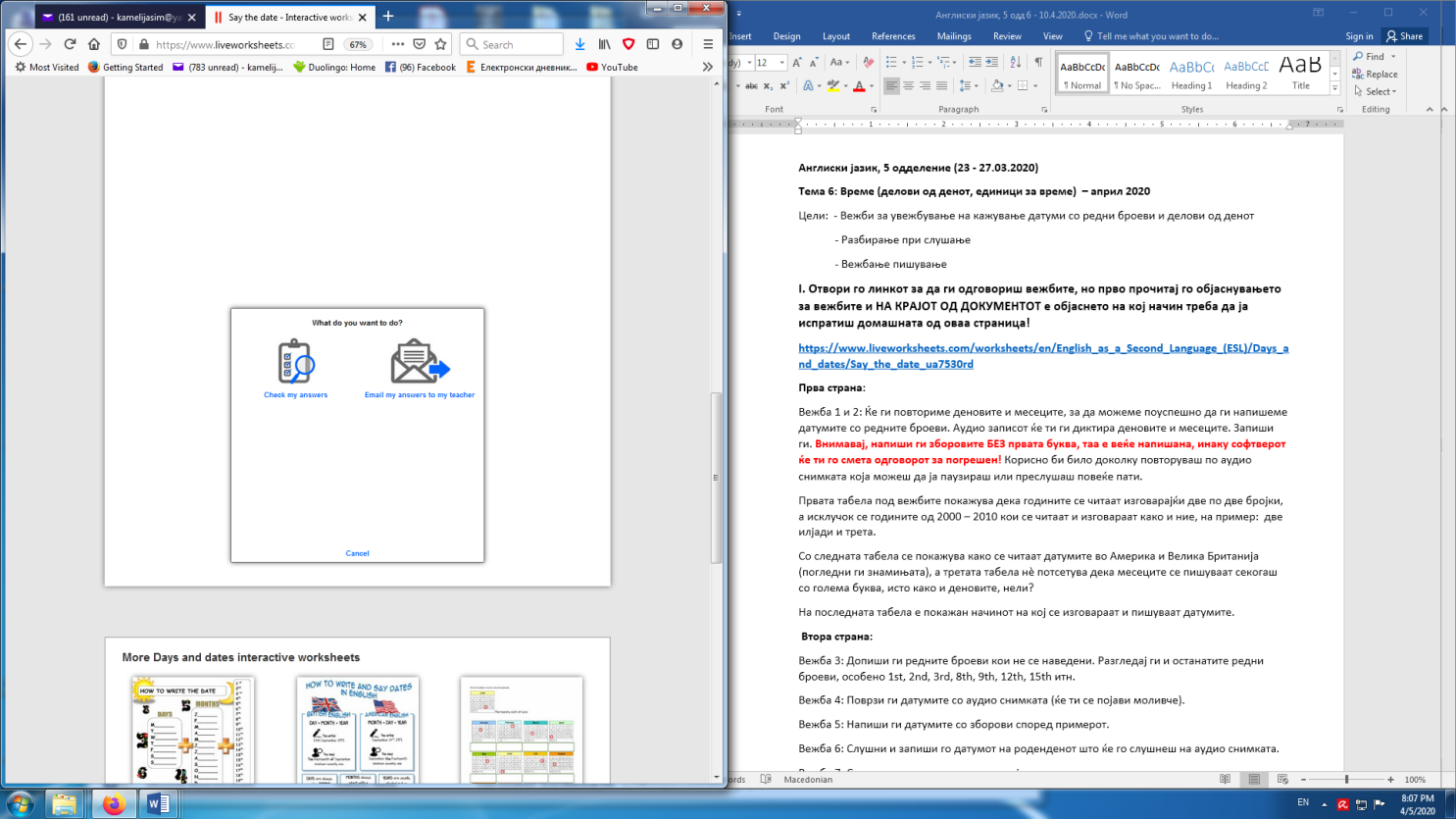 Ќе ти се појави овој приказ, кликни на EMAIL MY ANSWERS TO MY TEACHER. Ако кликнеш на Check my answers нема да ми се испрати твојата домашна и ќе мораш да ја пишуваш од почеток.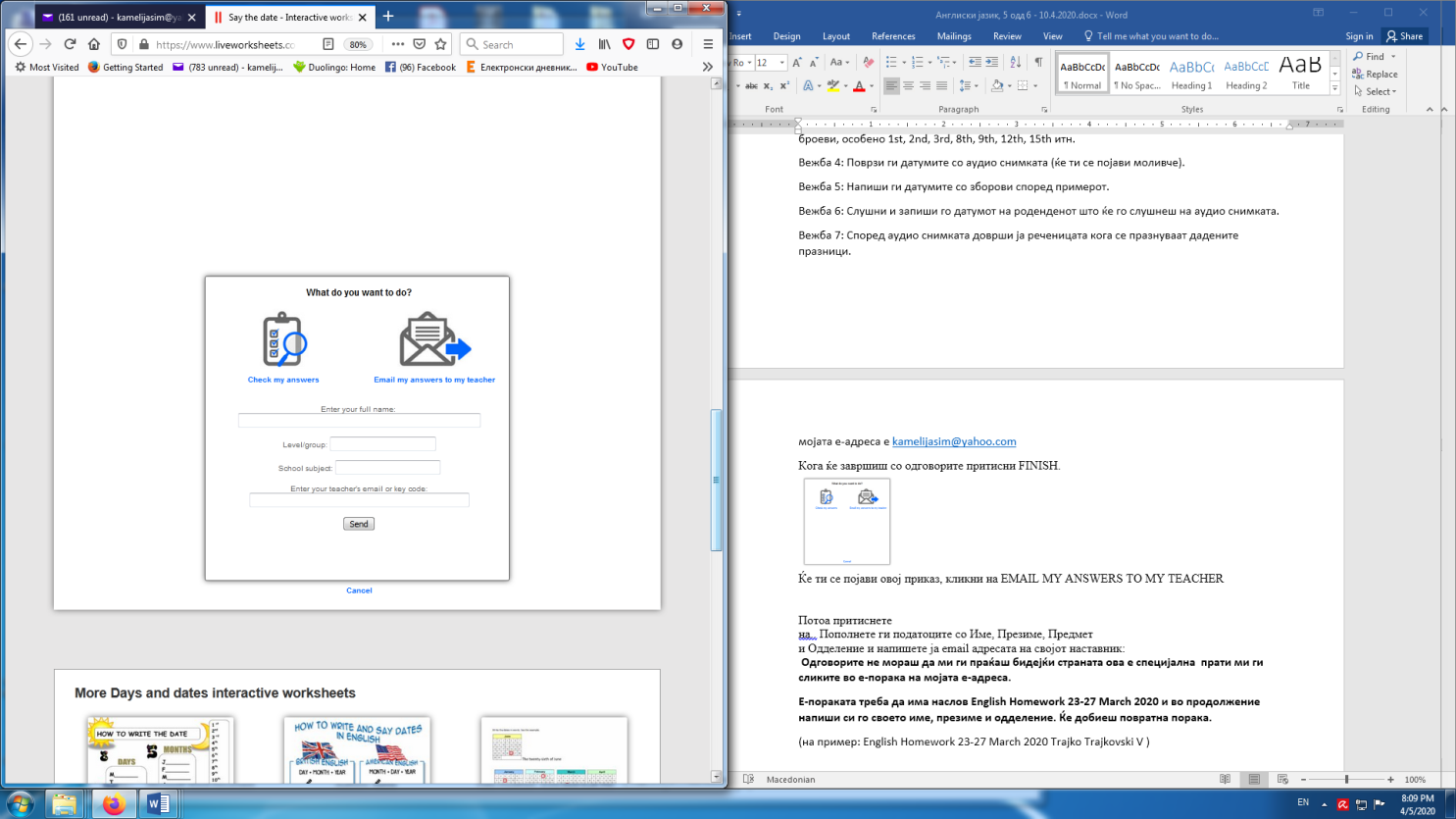 Потоа ќе треба да си го напишеш името и презимето, одделението (Level/group), English (School subject) и на крајот напиши ја мојата е-адреса teachergjorgji@gmail.com за да го добијам јас директно од таа страна. Јас ќе го добијам твојот работен лист за помалку од една минута. Тоа е сe’. Нема потреба да ми праќате email за оваа задача како дополнителен доказ на сработеното. Доколку имаш било какви проблеми, те молам напиши ми на мојот email.Enjoy!Teacher Gjorgji    Email: teachergjorgji@gmail.com